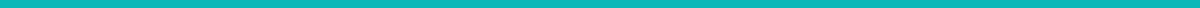 [Niamh - LGBT+ Rep]Update:Pronoun  badge campaign-LGBT+ history month-LGBT+ Society relaunch-Kyia Thompson - Women’s Rep (Cambridge)Collier Road Lighting Campaign:This has been completed - the university is officially improving the lighting at the Collier Road Entrance on the Cambridge Campus at the start of March!Mike - Trans Rep (Cambridge)Update:Trial period of pronoun badgesPronoun email signaturesLGBT history month meet-up